유엠아이엔터테인먼트 오디션 지원서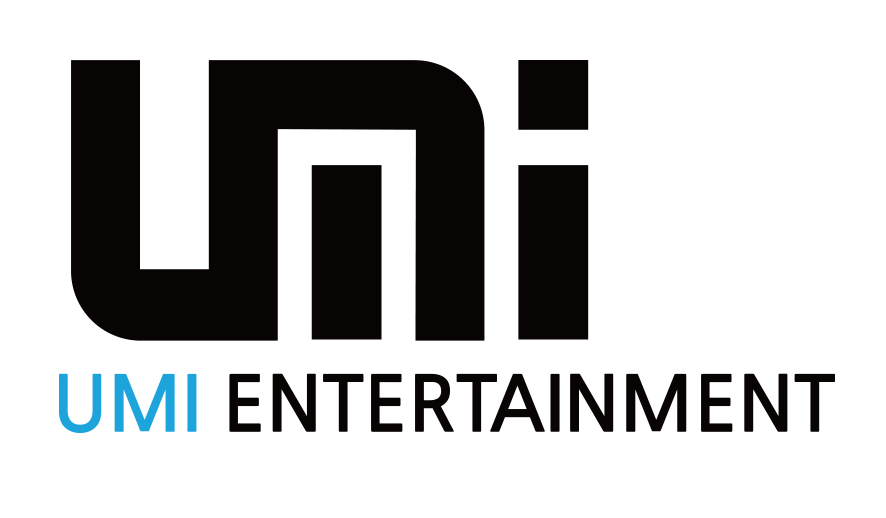 20    .     .      .※주의사항※－ 합격자는 개별 통보합니다We will contact you separately with your results.－ 본 오디션을 촬영/녹음하여 발생하는 컨텐츠에 대한 저작권은 ㈜유엠아이엔터테인먼트에 귀속됩니다. Any audition/recording is copyrighted by UMI Entertainment－ 노래,댄스,연기 영상과 사진(전신,상반신)을 첨부하여 지원서와 함께 이메일(umientaudition@gmail.com)로 제출하여 주십시오.Submit your application along with your application to(umientaudition@gmail.com) by attaching a song, dance, acting video andphoto video.－ 보정된 사진은 탈락 사유가 될 수 있으니 원본 사진을 보내 주시기 바랍니다.   Corrected pictures may cause failure, so please send the original pictures.작성자(Applicant) :  ____________  (Signature)지원분야Position지원분야Position지원분야Position□ 보컬 Vocal (  )   □ 랩 Rap (  )    □ 댄스 Dance (  )    □ 연기 Actor (  )□ 보컬 Vocal (  )   □ 랩 Rap (  )    □ 댄스 Dance (  )    □ 연기 Actor (  )□ 보컬 Vocal (  )   □ 랩 Rap (  )    □ 댄스 Dance (  )    □ 연기 Actor (  )*인적사항*성명Name영문English성 별Sex남 Male (    )*인적사항*성명Name한글Korean성 별Sex여 Female (    )*인적사항*생년월일(나이)Birth Date생년월일(나이)Birth Date(     세)국 적Nationality*인적사항*학교School학교School신장/체중Height/Weight          cm/       kg*연락처*핸드폰 Cellular 핸드폰 Cellular 주 소Address*연락처*이메일 E-mail이메일 E-mail주 소Address*연락처*SNS ID Facebook, Twitter, InstargramSNS ID Facebook, Twitter, Instargram주 소Address경력사항Experience경력사항Experience경력사항Experience취미/특기/악기/개인기Hobby/Special talentInstruments / Talent취미/특기/악기/개인기Hobby/Special talentInstruments / Talent취미/특기/악기/개인기Hobby/Special talentInstruments / Talent참여 동기Participating Motivation참여 동기Participating Motivation참여 동기Participating Motivation오디션 경험audition experience오디션 경험audition experience오디션 경험audition experience자기 소개self-introduction자기 소개self-introduction자기 소개self-introduction